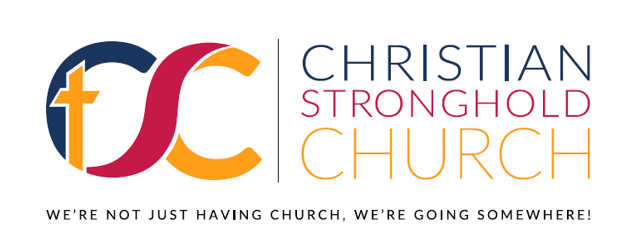 Please complete an agenda for each meeting and submit it to Pastor Johnson (pj@christianstronghold.org)  and Sis. Jo Ann (joperry@christianstronghold.org) at least 5 working days prior to the meeting date. This will allow sufficient time to receive input and/or respond to questions from Pastor before meeting with your team. Complete this form online at:https://docs.google.com/forms/d/e/1FAIpQLScPP-D8Ew-NGvedWprLPeJcmd10rhfD6uwOyfpML9kldfKfvA/viewform?usp=sf_link MEETING LOGISTICSMEETING LOGISTICSMEETING LOGISTICSMEETING LOGISTICSMinistry:     Ministry:     Ministry Team:Ministry Team:Meeting Organizer:     Meeting Organizer:     Meeting Organizer:     Meeting Organizer:     Phone Number:  Phone Number:  Email:   Email:   Meeting Date:  Start Time:                                    End Time:Start Time:                                    End Time:Start Time:                                    End Time:Meeting Format:    Face/Face      Teleconference       ZoomMeeting Format:    Face/Face      Teleconference       ZoomMeeting Format:    Face/Face      Teleconference       ZoomLocation:     CSC Campus     OffsiteIf offsite, provide name and address:If offsite, provide name and address:If offsite, provide name and address:If offsite, provide name and address:CSC Meeting Room Reservation (check all that apply):  Chapel    Gym    Fellowship Hall     Kitchen      Kingdom Kids Room      Sanctuary       Welcome CenterCSC Meeting Room Reservation (check all that apply):  Chapel    Gym    Fellowship Hall     Kitchen      Kingdom Kids Room      Sanctuary       Welcome CenterCSC Meeting Room Reservation (check all that apply):  Chapel    Gym    Fellowship Hall     Kitchen      Kingdom Kids Room      Sanctuary       Welcome CenterCSC Meeting Room Reservation (check all that apply):  Chapel    Gym    Fellowship Hall     Kitchen      Kingdom Kids Room      Sanctuary       Welcome CenterAttendees (list names of persons invited):    Attendees (list names of persons invited):    Attendees (list names of persons invited):    Attendees (list names of persons invited):    AGENDAAGENDAAGENDAAGENDAPrayer (Begin each meeting with Prayer)Prayer (Begin each meeting with Prayer)Prayer (Begin each meeting with Prayer)Prayer (Begin each meeting with Prayer)Purpose (State why the meeting is being held):Purpose (State why the meeting is being held):Purpose (State why the meeting is being held):Purpose (State why the meeting is being held):Expected Outcomes (Clarify what you expect to accomplish by the end of the meeting)Expected Outcomes (Clarify what you expect to accomplish by the end of the meeting)Expected Outcomes (Clarify what you expect to accomplish by the end of the meeting)Expected Outcomes (Clarify what you expect to accomplish by the end of the meeting)Information Items (Topics that keep attendees informed but do not require discussion)1)2)3)Information Items (Topics that keep attendees informed but do not require discussion)1)2)3)Information Items (Topics that keep attendees informed but do not require discussion)1)2)3)Information Items (Topics that keep attendees informed but do not require discussion)1)2)3)DISCUSSION ITEMS (Team updates & topics that require reaching a consensus)1)2)3)DISCUSSION ITEMS (Team updates & topics that require reaching a consensus)1)2)3)DISCUSSION ITEMS (Team updates & topics that require reaching a consensus)1)2)3)DISCUSSION ITEMS (Team updates & topics that require reaching a consensus)1)2)3)NEXT STEPS (Review decisions made, next steps, action items, assignments and deadlines)Decisions Made:a)b)c)NEXT STEPS (Review decisions made, next steps, action items, assignments and deadlines)Decisions Made:a)b)c)NEXT STEPS (Review decisions made, next steps, action items, assignments and deadlines)Decisions Made:a)b)c)NEXT STEPS (Review decisions made, next steps, action items, assignments and deadlines)Decisions Made:a)b)c)2)	Action Items/Assignments/Deadlines:a)b)c)2)	Action Items/Assignments/Deadlines:a)b)c)2)	Action Items/Assignments/Deadlines:a)b)c)2)	Action Items/Assignments/Deadlines:a)b)c)NEXT MEETING DATE (Set a date for the next meeting if needed)Date:                            Time:                         Format:  Face/Face     Teleconference     ZoomNEXT MEETING DATE (Set a date for the next meeting if needed)Date:                            Time:                         Format:  Face/Face     Teleconference     ZoomNEXT MEETING DATE (Set a date for the next meeting if needed)Date:                            Time:                         Format:  Face/Face     Teleconference     ZoomNEXT MEETING DATE (Set a date for the next meeting if needed)Date:                            Time:                         Format:  Face/Face     Teleconference     Zoom CLOSING PRAYER   (Close each meeting in prayer) CLOSING PRAYER   (Close each meeting in prayer) CLOSING PRAYER   (Close each meeting in prayer) CLOSING PRAYER   (Close each meeting in prayer)